Agenda1.  Call meeting to order.2. Roll call - establish quorum3. Approve Minutes of the Regular Meeting held on June 20, 2022.4. Approve general fund PO's     1-53      child nutrition     0      building fund    1-2    Sinking Fund    0     . Documents Attached5. Vote to approve general fund claims & checks     1-41      , child nutrition     0      , building fund      1-2      , building bond fund     0     , sinking fund        0       . Documents Attached.6. Vote to approve, not approve, or table activity treasure report.7. Vote to approve, not approve, or table fundraisers.8. Discuss and possible board action to approve, not approve, or table 12 month employee contracts for the 2022-2023 school year.
 9. Discuss and possible board action to approve, not approve, or table hiring elementary teachers for the 2022-2023 school year.10. Discuss and possible board action to approve, not approve, or table hiring a para-professional for the 2022-2023 school year.11. Discuss and possible board action to approve, not approve, or table the updated class size limits.12. Approve Resignations.13. Discuss and possible board action to approve, not approve, or table the 2022-2023 Child Nutrition loan agreement.14. New Business. (New business must be something of an emergent nature that was not known about when the agenda was posted and must be dealt with before the next meeting).15. Superintendent’s report.16. Adjourn
This agenda was posted at 2:00 pm on July 7th, 2022, at the East Gate. Regular Board MeetingMonday, July 11, 2022 5:30 PM
Denison School Board Room
3001 E. Washington St.
Idabel, OK 74745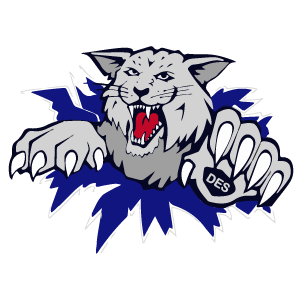 